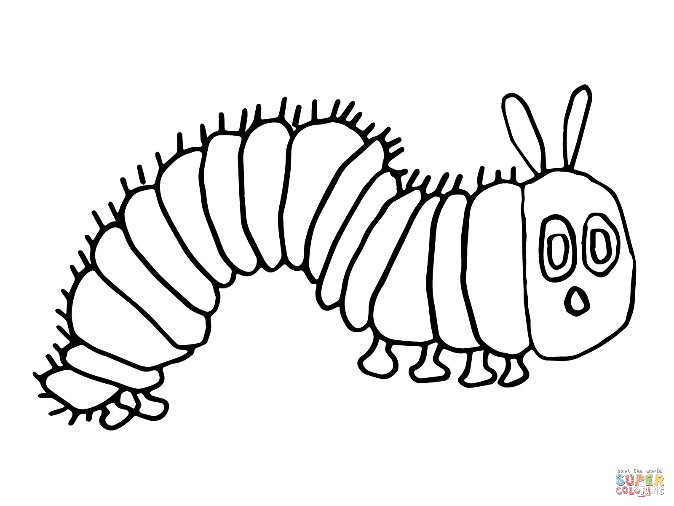 Caterpillar  frog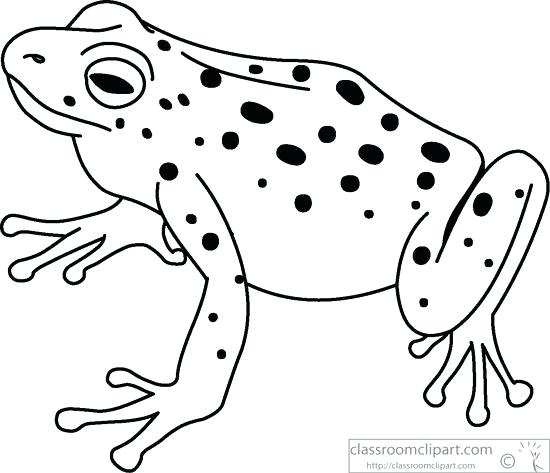  Snake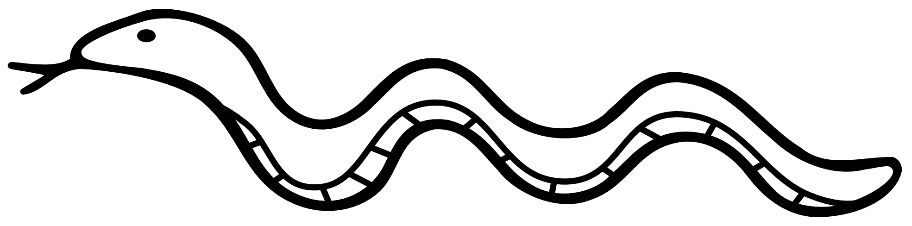  flowers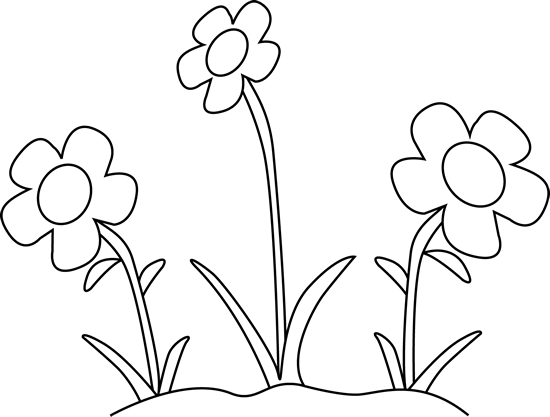 